Ролева́я игра́ — (англ. Role-playing game - RPG) — игра развлекательного назначения, вид драматического действия, участники которого действуют в рамках выбранных ими ролей, руководствуясь характером своей роли и внутренней логикой среды действия вместе создают или следуют уже созданному сюжету. Действия участников игры считаются успешными или нет в соответствии с принятыми правилами. Игроки могут свободно импровизировать в рамках выбранных правил, определяя направление и исход игры.Таким образом, сам процесс игры представляет собой моделирование группой людей той или иной ситуации. Каждый из них ведёт себя, как хочет, играя за своего персонажа. Примеры простейшей детской ролевой игры — «дочки-матери», «казаки-разбойники».Действие ролевой игры происходит в мире игры. Mир игры может выглядеть как угодно, но именно он определяет ход игры. Сюжет, предлагаемый мастером игры, и описываемый им мир составляет основу ролевой игры. Мир может быть полностью придуманным, основываться на каком-нибудь художественном произведении (книге, фильме или пьесе).Достижение цели не обязательно является основной задачей ролевой игры, а в некоторых ролевых играх её вообще нет. Главной задачей может выступать развитие персонажа, правильный отыгрыш или исследование мира.Хочу поделиться с общественностью неким тезисом, который родился у меня по итогам, так сказать, игр этого сезона, обсуждения игр сезонов будущих и диалогов с разными хорошими людьми.В ролевой среде бытует утверждение о том, что наша роль в рамках игры суть понятие композитное, имеющее несколько составляющих. С одной стороны есть Я-Личность. Человек с полным комплексом его знаний, умений, навыков, компетенций, мировоззрения, веры, морали и отношения к разным аспектам вселенских понятий добра и зла. С другой стороны - персонаж. ТЕОРЕТИЧЕСКИ, у персонажа должен существовать такой же комплекс всего. В чем-то этот комплекс совпадает с Я-Личностью игрока (назовем эту часть МСН, малым суповым набором :-)), а в чем-то - расходится (назвем это расхождение Дельтой персонажа, или просто Дельтой).И вокруг этих понятий выстроена большое количество теорий. Одни утверждают, что Дельта должна быть максимально большой (и ее размер - признак класса игрока), другие - что Дельта должна стремиться к нолю (ибо только тогда возможен максимально реалистичный отыгрыш), и т.д. и т.п.
Но все сходятся в одном: Я-Личность для человека играющего понятна и прозрачна, он все про нее знает и понимает, и, более того, он чувсвует границу между Я-Личностью и Дельтой (вот это действие - это персонаж, я как человек так бы никогда не поступил, потому что...)Я хочу задвинуть контр-тезис. И сказать, что вся эта теория ущербна и в корне неверна. А на самом деле имеет место быть вот что: игроки-человеки играют в реальной жизни просто феерическое количество ролей. Я - прилежный сын, Я - исполнительный сотрудник, Я - рубаха-парень, Я - романтический греой на белом коне, Я - научный деятель, Я - (вставь пропущенное). И как-то так получается, что Я-Личность в рамках этих ролей не всегда одна и таже, более того, Малого Супового Набора (одних и тех же качеств, которые остаются неизменными от роли к роли) там исчезающе мало, если не сказать - нет совсем.Я ни разу не хочу оспорить тот факт, что бывают исключения, и есть люди исключительн цельные, которые в каждой роли представляют одну и ту же Я-Личность в полном объеме. Но я таких встречала мало.Так вот. Мы играем роли. Этих ролей много, и с течением жизни их становится все больше и больше. В какой-то момент их становится настолько много и разница между ними настолько существенна, что человек поневоле задумывается: а что же такое Я - Настоящий. В какой из этих ролей Я - это Я, где же МОИ ценности, МОЯ мораль и МОЙ жизненный опыт? И здесь нам помогают ролевые игры. Хитрым и извращенным способом. Вот едет человек на игру. Создает человек персонажа. Что он получает в действии, на поле?Во-первых он получает схематичный, "картонный" мир. Как ни крути. но наши полевые игровые миры по сложности в сотни раз уступают действительности.
Во-вторых, он получает пресонажа. Личину. Роль. Что самое смешное - здесь даже не столь важно, хорошо или плохо она проработана ДО игры. Прелесть роли на игре в том, что она ОДНА. Личина - Одна. Нет больше невообразимой капусты-луковицы, которую мы себе нагородили в жизни реальной. Есть ОДНА роль.
Получается эффект из анекдота "купи козла - продай козла". Фехтовальщики меня поймут ;-) Когда тренируешься с утяжелителями, а потом их снимаешь, появляется ощущение, что можно горы перевернуть.К чему я веду? К тому, что на игре человек получает возможность СНЯТЬ с себя все те роли, которые он играет в реале и ограничиться одной.
И через эту одну роль, через личину, живущую в упрщенном схематическом мире, попытаться найти свое Я-Личность.
Почему это возможно? Не найдет ли игрок взамен своей Я-Личности Я-Личность персноажа, которого он играет? Мне кажется , нет. Всю мотивацию тех или иных своих игровых действий игрок все равно берет ИЗНУТРИ. За исключением тех случаев, где эта мотивация жестко задана ролью. В это жесткости, кстати, тоже есть своя прелесть. В случае жестко заданной мотивации игрок сравнивает свои внутренние, человеческие мотивы с пре-заданным сценарием и может ответить на вопрос: а поступил бы так он сам, если бы жесткой заданности не было?То есть в любом случае, И когда действия игрока не сдерживает ничего кроме его собственных внутренних мотивов, его Я-Личности, И в случае навязанной ролью мотивации, человек получает возможность ЧЕРЕЗ ИГРОВЫЕ ДЕЙСТВИЯ нащупать истиные мотивы, которые им движут. Возможность найти себя.
За это, как мне кажется, мы так любим и ценим ролевые игры. Не за возможность побыть царем-на-час, не за возможность уйти от реальности в мир вымышленный - за ПУТЬ К СЕБЕ. Через, как ни парадоксально это звучит, вымышленного персонажа, живущего в вымышленном мире каких-то несколько часов (или несколько дней).С этой позиции, кстати, я могу объяснить и все возрастающую любовь к высокой антуражности. Бытующее мнение: антуражность помогает "вгрузиться" в мир игры. Я добавлю: антуражность помогает "выгрузиться" из мира. Снять одну за другой наши ежедневные роли, и одеть на себя одну - через символичное "дурацкое". А вот уже дальше она помогает нам в рамках этой одной личины оставаться, не до-загружая наши (ставшие уже такими родными) роли-личины из повседневной жизни. Высокая антуражность снаружи, грубо говоря, строит преграду между тем миром, в котором мы живем, и тем, в который мы сейчас играем, и не впускает в мир игровой человеческие личины из жизни реальной.Ну и последний комментарий, на закуску. Без сомнения, вам встерчалось слово "отработали", периодически мелькающее в игровых отчетах. Используется, как правило, по отношению к игровой ФУНКЦИИ, которую человек исполнял на игре. Будь то стражник или казначей короля - не важно.
По мне, так самое страшное слово для игрока. Потому что означает оно, что та деятельность которой человек занимался на игре, оказалась очень близкой к той деятельности, которую он ведет в реальной жизни. И личина из жизни реальной "запрыгнула" в игру и приросла. И человек не играл, он действительно - работал, пользовал привычный стереотип.Была ли деятельность эффективной? По-разному, но, скорее всего - да, без сомнения. Удалась ли для человека игра? Я скажу - нет. Работа в привычной функции - не то, за чем мы ездим на игры. Не было пути к себе. Не было Игры.Рефлекторно-ролевая игра для педагогов "Как укрепить и сохранить здоровье детей нашего детского сада"
Статья с Фестиваля педагогических идей "Открытый урок"Цель: определить актуальность проблемы "здоровья" в настоящее время, выявить причины, мешающие ребенку быть здоровым в нашем д/у, выбрать путь реализации задач по сохранению и укреплению здоровья детей в ДОУ. Ход игрыЗам. зав. по ВМР. Здравствуйте, уважаемые коллеги. Мне очень приятно приветствовать вас на рефлексивно-ролевой игре на тему "Как сохранить и укрепить здоровье ребёнка". Цель нашей игры заключается в следующем: определить актуальность проблемы, "здоровья" в настоящее время, выявить причины, мешающие ребенку быть здоровым в нашем д/у, выбрать путь реализации задач по сохранению и укреплению здоровья детей в ДОУ. Мы условно разделили весь педагогический коллектив на 4 группы (не по должностям, а по желанию педагогов):1. Воспитатели 2. Мед. блок.3. Администрация.4. Родители.Вы все заняли своим места согласно своим ролям. Позвольте их вам представить (всех участников игры представляю по блокам). У каждого из вас на столах лежат карточки с высказываниями мудрых людей, живущих в разное время, но согласных в одном мнении. Я предлагаю их вам прочитать и выразить своё мнение о том, что на них написано. Сказать, согласны вы с этим афоризмом или нет. И почему? Как вы понимаете этот афоризм? А как думают по этому поводу воспитатели? (родители и т.д.)Высказывания мудрых людей, живущих в разное время.. "Здоровый человек - самое ценное произведение природы". Т. Карлейль."Гимнастика, физические упражнения, ходьба должны прочно войти в повседневный быт каждого, кто хочет сохранить работоспособность, здоровье, полноценную и радостную жизнь". Гиппократ."Надо непременно встряхивать себя физически, чтобы быть здоровым нравственно". Л.Н. Толстой"Стыдно признаться, но ведь из всех живых существ лишь один человек не живет, зная что для него полезно". Плиний Старший."Здоровье - дороже золота". Шекспир."Здоровье - мудрых гонорар". Леонардо да Винчи."Движение есть жизнь, уменьшение же подвижности означает снижение жизненных процессов". В.В. Гориневский."Еще не ясно, в здоровом ли теле здоровый дух, или наоборот - высокий дух порождает здоровье". Ф.А. Абрамов."Здоровье до того тревожит все остальные блага жизни, что поистине, здоровый нищий счастливее больного короля". А. Шопенгауэр."Нельзя лечить тело, не леча душу". Сократ.Так как мы сегодня обсуждаем проблемы здоровья, то нам необходимо вспомнить, что же это такое. Дать определение этому понятию. (А что по этому поводу думают представители мед. блока? и т.д.)Вопрос № 1. Что такое здоровье? (мнение представителей разных блоков)Подводя итог вышесказанному, следует сказать, что существует много понятий этому определению. Я обобщу их:По определению Всемирной организации Здравоохранения, "здоровье" - это полное физическое, психическое и социальное благополучие человека, а не только отсутствие болезней и физических недостатков.Ожегов в своём словаре даёт следующее определение понятию здоровье - это правильная, нормальная деятельность организма, его полное физическое и психическое благополучие. Здоровье зависит от многих факторов и все эти факторы немаловажны. Но у каждого человека есть своё мнение о том, какой же фактор является наиболее значимым. Предлагаю назвать факторы и определить один из них, который, по-вашему мнению, является наиболее значимым в сохранении и укреплении здоровья детей.2 вопрос: Какие глобальные факторы оказывают негативное влияние на "здоровье" ребенка?Ответ: 1. Экологическая неблагоприятная ситуация в городе.2. Высокий уровень родовых травм, наследственной предрасположенности.3. Негативное влияние образования на здоровье детей.Мы сознательно поставили вопрос о негативных воздействиях на ребенка в образовательных учреждениях, так как начинать необходимо с тех причин, на последствия которых мы можем повлиять, не затрагивая глобальные (экологию и наследственность).3 вопрос: Какие причины, с вашей точки зрения, мешают ребенку, посещающему наше образовательное учреждение быть здоровым?А теперь мы предлагаем ответить на этот вопрос всем группам: воспитателям, медикам, администрации, родителям, специалистом.Пока все участники игры обдумывают ответы, хочу вам представить экспертов, которые будут резюмировать все ответы и огласят в конце игры общее для всех и актуальные для всех нас.Их роль заключается в том, что они будут фиксировать все причины болезни детей и что необходимо ещё сделать для сохранения и укрепления здоровья детей нашего детского сада, а в конце игры представят заключение.А сейчас я предоставляю слово коллегам из ролевых групп и предлагаю ответить на вопрос: какие причины, с вашей точки зрения, мешают ребенку, посещаемому наше образовательное учреждение быть здоровым? С точки зрения воспитателейС точки зрения родителейС точки зрения администрацииС точки зрения мед. блокаВоспитатели:1. Любая работа без обратной связи непрофессиональна.2. Педагогам нужно научиться заботиться о своем здоровье. Принцип "Начни с себя" очень важен в деятельности любого педагога.3. В работе с детьми недостаточно используются здоровьесберегающие технологии. Воспитателям надо повышать свою квалификацию по этому вопросу.4. Не все приемы, используемые в педагогической работе, оказывают положительное влияние на здоровье детей.5. Организация работы с родителями на недостаточном уровне.6. Температурный режим в группах превышает нормы температуры по САНПиНу.7. Мебель должна соответствовать росту детей.8. Чтобы дети имели возможность больше двигаться, необходимо приобретать многофункциональное модульное оборудование9. Большая наполняемость групп.10. Частая смена младшего обслуживающего персоналаРодители:1. Родители заняты добыванием денег на хлеб насущный. Живут по принципу: "Будут деньги - займемся здоровьем".2. У больных и неграмотных в вопросах здоровья родителей не может быть здоровых детей.3. Оценка результатов обучения детей является стресс - фактором для родителей.4. Необходимо проводить работу с родителями, направленную на формировании в семье ЗОЖ, на профилактику вредных привычек.5. Осуществлять подбор мебели дома соответственно росту детей.Администрация:1. Необходимо организовать обучение педагогов методам и технологиям, позволяющим работать так, чтобы не наносить ущерба здоровью своих воспитанников.2. Отмечается недостаток витаминов в питании детей дома и неправильно организованный режим дня. 3. Уменьшение двигательной активности приводит к гиподинамии и нарушению осанки.4. Педагоги не умеют организовать образовательный процесс в соответствии с современными требованиями, найти подход к детям с учетом их психологических, физических особенностей и состояния здоровья.5. Повышение педагогической грамотности родителей по организации ЗОЖ.Медицинский блок.1. Работу по здоровьесбережению нужно проводить не от случая к случаю, а каждый день, на каждом занятии. Причем обязательно учитывать то, что уже было сделано ранее.2. Нет тесного сотрудничества между воспитателями, родителями, медицинским персоналом.Пока наш эксперт думает и подводит итоги всему вышесказанному, я предлагаю решить несколько проблемных ситуаций.Проблемные ситуации. Ребёнок не может привыкнуть к детскому саду: не ест, во время сон. часа не спит, постоянно плачет. У родителей имеется ряд претензий. Они говорят, что педагоги не могут найти подход к ребёнку. Не вопрос: соблюдается ли дома режим дня, родители отвечают, что соблюдается. Предлагаю высказать свои предложения и рекомендации, как нам выйти из этой ситуации.На педагогическом совете было принято решение систематически проводить здоровьесберегающие технологии. Но по итогам оперативного контроля было выявлено, что не все педагоги выполняют это решение и не проводят здоровьесберегающие технологии. Какие пути решения выхода из данной ситуации вы можете предложить. Ребёнку исполнилось 3 года. При осмотре врача у ребёнка выявляется ранняя стадия сколиоза и плоскостопия. В чём причина развития болезни и как избежать этого при воспитании других детей.Ребёнок в течение года переболел более 4-х раз ОРЗ и ОРВИ. Можно ли такого ребёнка считать часто и длительно болеющим? Какую работу необходимо проводить с таким ребёнком воспитателям, родителям, мед. персоналу.Заключение.Слово для подведения итогов обсуждения предоставляется эксперту.Экспертное заключение:Причины, мешающие ребенку быть здоровым!!! Подготовка детей к дошкольному учреждению на недостаточном уровне, родители не знают и не соблюдают режим дня дошкольных учреждений.Нерегулярное проведение профилактических мероприятий с детьми.Несоблюдение температурного и питьевого режима в группах.На недостаточном уровне проводится работа с родителями.Маленькая двигательная активность детей группах и на улице. Большая наполняемость групп.Частая смена младшего обслуживающего персоналаНезнание педагогами методики проведения здоровьесберегающих технологий.Недостаточная забота о здоровье педагогов.Нет тесного сотрудничества между воспитателями, родителями, медицинским персоналом.Задача образовательного учреждения - сохранить и укрепить здоровье своих воспитанников, т.е. профилактическая.Поэтому необходимо так организовать образовательный процесс, чтобы обучения, развитие и воспитание детей не наносило ущерба их здоровью.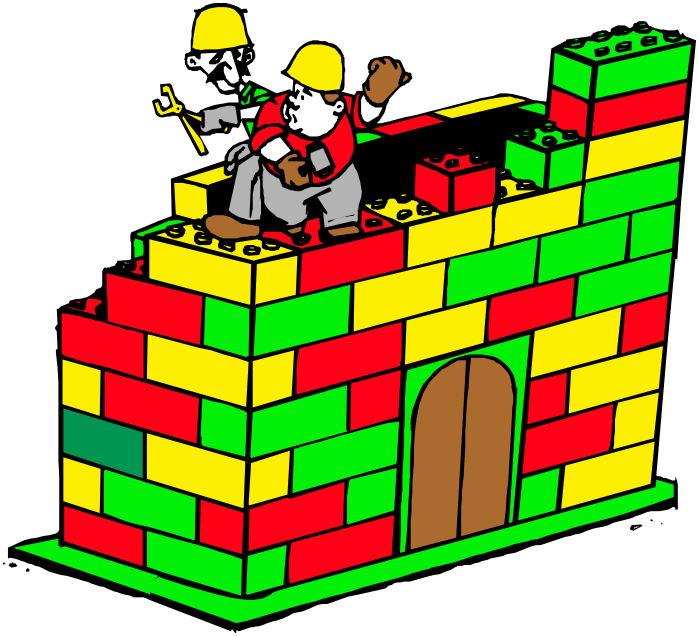 